岡崎市年金者住宅「ゆとりの里」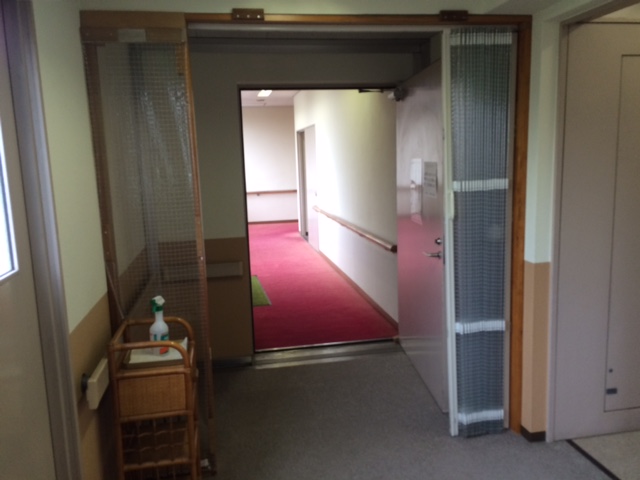 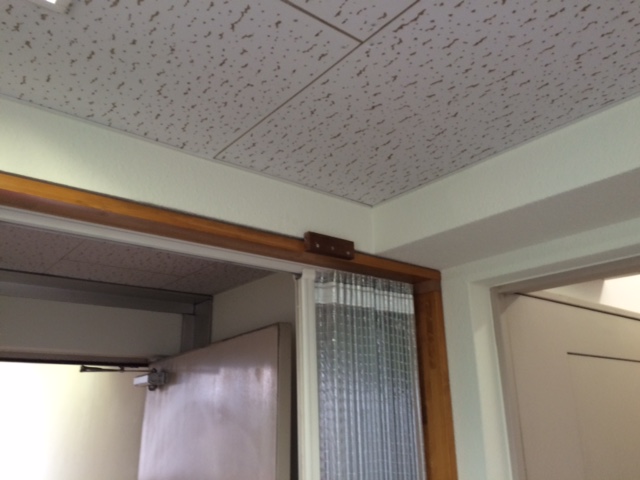 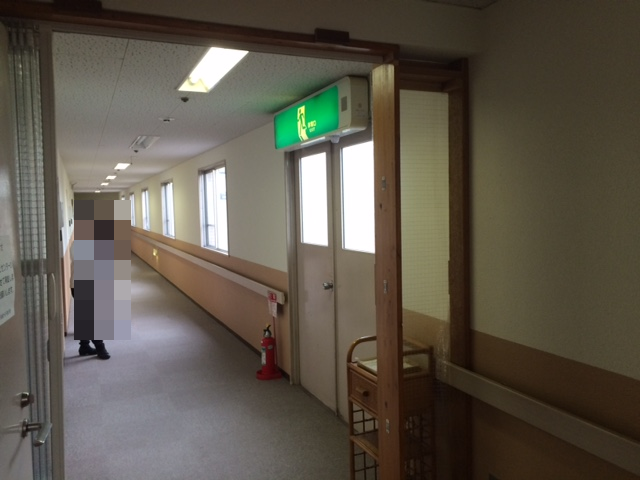 